United Methodist Scholarship OptionsLooking for money to help with college? Check out these options…https://www.umhef.org/scholarships/https://www.umhef.org/scholarships/umdfs/https://methodistfm.org/scholarships/
https://www.gbhem.org/loans-scholarships/scholarships/Scholarships | UMHEFPaying for college can be stressful. For many families, affording higher education is the number one factor when deciding where a student can and will attend.www.umhef.orgUM Dollars for Scholars | UMHEFAbout UM Dollars for Scholars. The United Methodist Dollars for Scholars (UMDFS) program involves matching support from a student’s church, UMHEF, participating United Methodist-related schools, and participating UMC conference foundations.www.umhef.org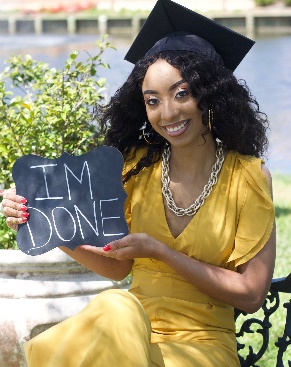 Scholarships | Methodist Foundation of MississippiScholarships We Offer. The Foundation seeks to provide Mississippi United Methodist students a financial boost to further their educational goals.methodistfm.org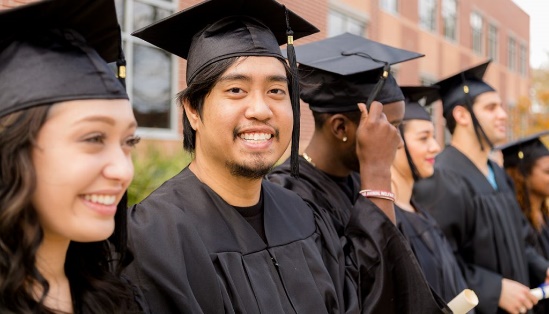 GBHEM - Scholarships (Enrolled in the United States)GBHEM’s Office of Loans and Scholarships provides millions of dollars in scholarships to students every year. Finances should never be a barrier to answering your calling in life. GBHEM is here to help as you follow the educational path that’s right for you. Scholarship Application Opens: December 15th – March 24th Explore the Scholarships page to find morewww.gbhem.org